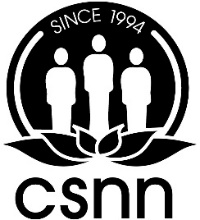 COVID-19 WAIVEREven though CSNN will be doing its best to clean and sanitize common areas, plus enforce rules and guidelines to keep all students, instructors, and staff safe, it is the responsibility of each person entering a CSNN location to do what is in their control to keep themselves and others safe.   As a result, we are asking that each student, instructor, and employee sign and agree to the following:I, __________________________________ agree to  not enter CSNN premises if I have or have been exposed to COVID-19 or have travelled outside of Canada and have not self-isolated for 14 days, or if I have any COVID related symptoms such as a fever, cough, difficulty breathing, sore throat, runny nose loss of taste or smell, nausea, vomiting, diarrhea, or generally not feeling well.   I also acknowledge and agree to CSNN’s adhering to local public health requirements such as wearing approved masks and social distancing.   I will abide by CSNN’s rules, in regards to the use of common areas such as reception areas and washrooms. I agree to contact CSNN, as soon as possible, if I have been in contact with CSNN students and/or staff and unknowingly either had COVID-19 or been in contact with someone who has COVID-19 within the last 14 days.   This is so that CSNN can take the necessary steps to move classes from the classroom to a live interactive online format.I hereby release the Canadian School of Natural Nutrition from all claims and damages resulting from circumstances surrounding COVID-19 that are not within its control.Name:____________________________________________________________________________________       Date:_________________________  Signature